PUBLICAȚIE CĂSĂTORIEAstăzi 03.11.2021 a  fost înregistrată declarația de căsătorie a d-lui SZEKELY SAMUEL – SEBASTIAN, în vârstă de 21 ani, domiciliat în com. Vadu Crişului, sat Vadu Crişului, jud. Bihor și a d-nei SZABO ADINA – TEODORA în vârstă de 22 ani, cu domiciliul în com. Bratca, sat Beznea, jud. Bihor.În temeiul art.285 din Codul Civil (legea nr.287/2009 republicată), orice persoană poate face opunere la căsătorie, dacă există o piedică legală ori dacă alte cerinţe ale legii nu sunt îndeplinite.Opunerea la căsătorie se va face numai în scris, cu arătarea dovezilor pe care ea se întemeiază, în termen de 10 zile de la data afişării.Ofiţer de stare civilă                                                                                         MIHAELA BILA                                                     ROMÂNIA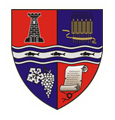 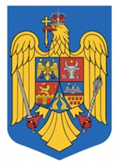 JUDEȚUL BIHORCOMUNA BRATCACOMPARTIMENT STARE CIVILĂLocalitatea Bratca, Nr.126, Cod Poștal: 417080, CIF:4738400,Web: www.primaria-bratca.ro, Tel. 0259/315650, Fax: 0259/473256,E-mail: primaria.bratca@cjbihor.ro, primariabratca@yahoo.comNr. 6704 din 03.11. 2021